Аналоговое вещание обязательных общедоступных телерадиоканалов в Забайкальском крае будет отключено 14 октября 2019 года.С января 2019 года в России полностью реализован уникальный проект – единое цифровое информационное пространство, обеспечивающее доступность для всего населения 20 федеральных телеканалов в высоком «цифровом» качестве и трех радиоканалов. Данное мероприятие реализовано в рамках выполнения Федеральной целевой программы «Развитие телерадиовещания в Российской федерации на 2009-2018 годы». Для миллионов россиян цифровое эфирное телевидение будет означать улучшение качества жизни и устранение информационного неравенства.Чем цифровое эфирное телевидение лучше аналогового?Цифровое эфирное телевизионное вещание позволяет существенно повысить качество изображения и звука, расширить число доступных населению телеканалов, экономить частотный ресурс, а также предоставляет возможность развития новых современных услуг.В отличие от аналогового вещания пакет из 10 цифровых телеканалов транслируется всего лишь одним передатчиком на одной частоте. За счет этого достигается десятикратная экономия частотного ресурса и высвобождение частот для развития новых сервисов.Сокращение количества передатчиков при цифровой трансляции телеканалов значительно экономит количество электроэнергии, необходимой для их бесперебойной работы. Экономия в энергопотреблении при трансляции 20 цифровых каналов по сравнению с трансляцией 10 аналоговых каналов достигает 92%.Еще один плюс цифрового ТВ – возможность приема в движущемся автомобиле, городском транспорте, вертолете, поезде на скорости до 150 км/ч. Аналоговое ТВ принимать на ходу в условиях города практически невозможно.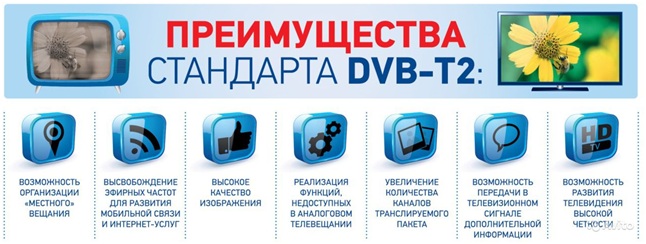 Преимущество цифрового эфирного телевидения РТРС –отсутствие абонентской платы за основные обязательные общедоступные каналы первого и второго мультиплексов.Когда будет отключено аналоговое телевещание по всей стране?Аналоговое вещание обязательных общедоступных телерадиоканалов в Забайкальском крае будет отключено 14 октября 2019 года.После отключения трансляции аналоговых телепрограмм на их частотах будет размещено сообщение о необходимости перехода на прием цифрового телевидения. Заставка будет передаваться в течение недели.Региональные телеканалы и телеканалы, не входящие в состав мультиплексов, продолжат аналоговое вещание.Цифровое телевидениеЦифровое эфирное телевидение – это новый этап развития телевидения во всем мире, который приходит на смену аналоговому телевещанию. Аналоговое телевидение значительно уступает цифровому в качестве картинки и звука и при этом требует большого частотного ресурса. Поэтому, дальнейшее развитие «аналога» технически и экономически нецелесообразно. С 2018 года «аналог» будет постепенно вытесняться «цифрой» вплоть до полного отключения, как это уже сделано во многих странах мира. Цифровой эфирный сигнал доступен вне зависимости от удаленности и размера населенного пункта. При этом в отличие от пользователей сетей кабельных и спутниковых операторов зрители цифрового эфирного телевидения не платят абонентскую плату за телепросмотр.Для перевода сетей телерадиовещания на цифровые технологии в России проводится федеральная целевая программа «Развитие телерадиовещания в Российской Федерации на 2009-2018 годы». В результате этой программы прием обязательных общедоступных телеканалов без абонентской платы станет возможен во всех населенных пунктах России.В нашем регионе строительством и эксплуатацией цифровой эфирной телесети занимается филиал РТРС «Забайкальский КРТПЦ». Принимать цифровой телесигнал может более 96% жителей региона. Трансляция цифрового телесигнала ведется с 265 новых цифровых объектов РТРС.Что смотреть в «цифре» - список телеканаловВ состав пакета телеканалов первого мультиплекса РТРС-1 входят 10 общероссийских обязательных общедоступных телеканалов: «Первый канал», «Россия 1», «Матч ТВ», «НТВ», «Петербург – 5 канал», «Россия К», «Россия 24», «Карусель», «Общественное телевидение России», «ТВ Центр – Москва», а также три радиоканала: «Маяк», «Радио России» и «Вести FМ».По итогам государственной программы развития телерадиовещания с сентября 2017 года в Забайкальском крае доступны местные телепрограммы составе первого мультиплекса.Региональные цифровые программы есть в составе первого мультиплекса на телеканалах «Россия 1», «Россия 24» и радиостанции «Радио России».На вышеуказанных каналах при просмотре цифрового эфирного телевидения жители могут видеть местные новости и местные программы.Пакет телеканалов второго мультиплекса РТРС-2 состоит из: REN-TV, «Спас», «Первый развлекательный СТС», «Домашний», «ТВ-3», «Пятница», «Национальная телевизионная компания Звезда», «МИР», «ТНТ» «Муз».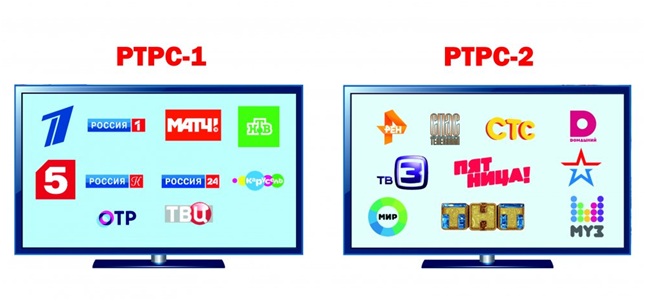 Какое приемное оборудование необходимо для подключения к ЦЭТВ?Подключение оборудования для просмотра цифрового эфирного телевидения не занимает много времени и не требует специальных навыков и знаний. Для приема ЦЭТВ на новом телевизоре с поддержкой стандарта DVB-T2 нужна лишь антенна ДМВ диапазона.Для старого аналогового телевизора, кроме антенны, нужна специальная приставка (SetTopBox, STB, или просто «цифровая приставка»).Оборудование для приема цифрового эфирного телевидения доступно в большинстве магазинов электроники и бытовой техники.Сегодня на рынке представлены около 2000 моделей телевизоров с поддержкой стандарта DVB-T2. Это большинство всех имеющихся на рынке телевизоров (95% от всех доступных моделей). Минимальная цена телевизора – 5850 рублей.На рынке доступны более 370 моделей приставок. Цена приставки – от 600 рублей, средняя цена – около 1000 рублей.Цена дециметровой антенны – от 300 рублей.На что обратить внимание при выборе цифровой ТВ-приставки?Для приема цифрового эфирного телевидения (ЦЭТВ) на телевизор старого образца к нему необходимо подключить цифровую приставку. Приставка должна поддерживать стандарт DVB-T2, видеокодек MPEG-4 и режим Multiple-PLP.Средняя стоимость приставки – около 1000 рублей. Чем выше цена приставки, тем больше в ней дополнительных функций.При покупке приставки проверьте:входит ли в комплект кабель для подключения к телевизору;есть ли на приставке USB разъем для подключения флешки(может понадобиться для обновления программного обеспечения);есть ли на самой приставке кнопки для включения и переключения каналов (удобная функция при утере пульта от приставки);указан ли на упаковке сайт производителя, контакты технической поддержки потребителей, адрес сервисного центра марки в Вашем или ближайшем городе (поможет при ремонте);есть ли на коробке логотип с бабочкой (указывает, что модель приставки сертифицирована РТРС).2.6. На что обратить внимание при выборе ТВ-антенны?Для приема цифрового эфирного телевидения необходима дециметровая или всеволновая антенна. При выборе приемной антенны необходимо учитывать: насколько дом удален от телебашни, какова мощность передатчика, плотность застройки и ландшафт, на каком этаже вы живете и куда выходят окна, каков уровень промышленных и бытовых помех. Чем ближе приемная антенна к телебашне и чем выше она установлена, тем качественнее прием.Если башня видна из окна, сигнал можно принять на комнатную антенну.Для приема сигнала на небольшом расстоянии от передающей башни, в условиях сельской местности или малоэтажной застройки, на высоте более 10 м лучше всего подойдет пассивнаямалогабаритная комнатная антенна.В пересеченной, холмистой и гористой местности с протяженными лесами и другими естественными преградами на пути телесигнала подойдет активная всеволновая широкополосная антенна, поднятая на максимально возможную высоту, с мощным усилителем (9-14 дБ).В условиях разноэтажной застройки городов чаще всего требуется размещение антенны на крыше дома, чтобы избежать «препятствий» на пути телесигнала к зрителю. В этом случае наилучший вариант – коллективная домовая антенна. Как подключить и настроить оборудование для приема цифрового ТВ?Если у зрителя телевизор с поддержкой стандарта DVB-T2 (это все телевизоры, произведенные с 2013 года), нужна лишь антенна дециметрового диапазона. Необходимо подключить к телевизору антенну с помощью кабеля и запустить автонастройку каналов.Для старого телевизора, помимо антенны, нужна цифровая приставка с поддержкой стандарта DVB-T2. В этом случае антенна подключается к приставке, а приставка – к телевизору.Куда обращаться по вопросам ЦЭТВ?Задать вопросы о необходимом приемном оборудовании, способах его настройки и подключения можно по телефону федеральной горячей линии8-800-220-20-02 (звонок по России бесплатный) илив центре консультационной поддержки (ЦКП) по адресу: г. Чита, ул. Журавлева, д. 120, Тел. +7 (3022) 31-61-61, +7-914-522-03-15 в будние дни с 8:15 до 17:15, перерыв на обед: 12:30-13:30.Больше подробностей о ЦЭТВ можно узнать на сайте смотрицифру.рф.